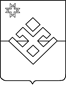 ПОСТАНОВЛЕНИЕАдминистрации муниципального образования  «Бурановское»От 22 сентября  2017 года          с.Яган-Докья                                  № 44О внесении изменений в постановление Администрации муниципального образования «Бурановское» №61 от 16.12.2015 г.Об утверждении «Программы комплексногоразвитие систем коммунальной  инфраструктуры муниципального образования «Бурановское»на 2015-2020гг и на  плановый период 2022г.»          На основании Федерального закона от 06.10.2003 №131-ФЗ «Об общих принципах организации местного самоуправления в Российской Федерации»; Федерального закона от 30.12.2004 №210-ФЗ «Об основах регулирования тарифов организаций коммунального комплекса»; Градостроительного кодекса Российской Федерации, Генерального плана муниципального образования "Бурановское", руководствуясь Уставом муниципального образования «Бурановское» Администрация муниципального образования «Бурановское»ПОСТАНОВЛЯЕТ: 1. Внести изменение в  Программу комплексного развитие систем коммунальной  инфраструктуры муниципального образования «Бурановское» на 2015-2020гг и на плановый период  2022 г."следующие изменения:1) в пункте 6 слова 46546 тыс. рублей заменить на «59557,6 тыс. рублей»2)в пункте 8 Приложение №1 изложить в новой редакции  2. Контроль за исполнением настоящего постановления оставляю за собой.Глава муниципального образования«Бурановское»                                                                            Н.В.ДевятоваПриложение №1Мероприятия по выполнению программы комплексного развития коммунальной инфраструктуры МО Бурановское»Тыс.руб.№п/пНаименование мероприятия 2015г.2016г.2017г.2018г.2019г.2020г.2021г.2022г.Итого1Замена котлов в котельной с.Бураново8018091Местный бюджет 881Бюджет УР 8018091Иные источники02Ремонт и замена теплотрассы615,51783,23038,82777,21040,79255,42Местный бюджет15,583,238,877,240,7255,42Бюджет УР 1002002002002009002Иные источники50015002800250080081003Капитальный ремонт скважин151 1513023Местный бюджет 1 123Бюджет УР  1501503003Иные источники04Строительство водонапорной башни в с. Яган-Докья, ул. Азина7077074Местный бюджет774Бюджет УР7007004Иные источники5Строительство водонапорной башни  с устройством павильона  и установкой глубинного насоса  в с. Бураново, ул. Полевая8088085Местный бюджет885Бюджет УР8008005Иные источники6Строительство водонапорной башни  с устройством павильона  и установкой глубинного насоса  в с. Яган-Докья, ул. Садовая8088086Местный бюджет886Бюджет УР8008006Иные источники7Ремонт водонапорной башни с. Яган-Докья, ул. Прудовая1011017Местный бюджет117Бюджет УР1001007Иные источникиРемонт водонапорной башни д. Чутожмон151151Местный бюджет11Бюджет УР150150Иные источникиЗамена водонапорной башни д. Пуро-Можга, ул. Зеленая202202Местный бюджет22Бюджет УР200200Иные источникиСтроительство сетей водоснабжения с. Яган-Докья, ул. Садовая101101Местный бюджет11Бюджет УР 100100Иные источникиСтроительство сетей водоснабжения с. Яган-Докья, ул. Советская (конец улицы)404404Местный бюджет44Бюджет УР 400400Иные источникиСтроительство сетей водоснабжения с. Яган-Докья, ул. Азина404404Местный бюджет44Бюджет УР 400400Иные источникиСтроительство сетей водоснабжения с. Яган-Докья, ул. Советская383383Местный бюджет33Бюджет УР 380380Иные источникиЗамена сетей водоснабжения с. Яган-Докья, ул. Школьная485485Местный бюджет55Бюджет УР 480480Иные источникиСтроительство сетей водоснабжения с. Бураново, ул. МолодежнаяСосновая, Верещагина, Полевая353,5353,5353,5353,51414Местный бюджет3,53,53,53,514Бюджет УР 3503503503501400Иные источникиСтроительство сетей водоснабжения с. Бураново, ул. Центральная121121Местный бюджет11Бюджет УР 120120Иные источникиЗамена сетей водоснабжения с. Бураново, ул. Сарапульская656656Местный бюджет66Бюджет УР 650650Иные источникиРемонт сетей водоснабженияС. Яган-ДокьяС.БурановоД. Пуро-МожгаД. Чутожмон101101101101101101606Местный бюджет1111116Бюджет УР 505050505050300Иные источники505050505050300Строительство блочной котельной в с. Яган-Докъя32929,232929,2Местный бюджет0Бюджет УР 0Иные источники32929,232929,2Строительство контейнерных площадок для сбора ТКО в.сЯган-Докъя, Бураново, д. Пуро=-Можга, д. Чутожмон101101101101101101606Местный бюджет1111116Бюджет УР 100100100100100100600Иные источники0Модернизация и ремонт уличного освещения:400400800С. Яган-Докья5050С. Бураново100150Д. Пуро-Можга50100Д. Чутожмон50100Местный бюджет250350600Бюджет УР 150150200Иные источникиРазработка ПИР(проектно-изыскательских работ)  для строительства локальных очистных сооружений в с. Яган-Докья505505Местный бюджет55Бюджет УР 500500Иные источникиСтроительство локальных очистных сооружений в с. Яган-Докья350035007000Местный бюджет150150300Бюджет УР 200020004000Иные источники135013502700Всего80933544,72536,29413,38043,73010,21615,558559557,6Местный бюджет815,5336,2563,3243,760,215,551247,4Бюджет УР 801100650475039002100155053014381Иные источники033429,2155041003900850505043929,2